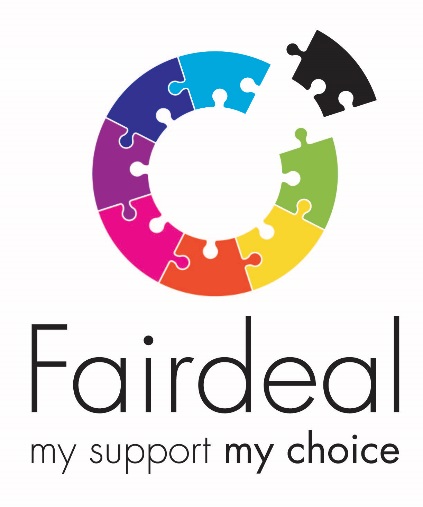 Vision:To be a dynamic and innovative organisation which challenges and champions people to reach their full potential in their community.Mission: To empower people to live full and happy lives by supporting them as they:Develop abilities:We will support people to learn new skillsWe will support people to access training and development opportunities to be all they can beWe will invest in our people to achieve their objectives Sustain relationships:We will commit to working with people to develop and sustain friendships and relationshipsWe will encourage and support people to develop relationships within their community  We will challenge discrimination and promote the contribution people make Make a positive contribution:We will advance the contribution that people make within their communityWe will encourage .and support volunteering opportunities We will encourage and support employment and self employment opportunities 